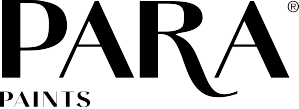 ULTRA cabinet & furniture 8500Interior 100% Acrylic Latex Paint Melamine FinishИнтерьерная 100% Акриловая Латексная Меламиновая ЭмальULTRA cabinet & furniture 8500Interior 100% Acrylic Latex Paint Melamine FinishИнтерьерная 100% Акриловая Латексная Меламиновая ЭмальОписание Продукта PARA Ultra Cabinet and Furniture Paint – это высококачественная интерьерная 100% акриловая латексная износостойкая эмаль, обладающая отличной укрывистостью, стойкостью к мытью и чистке щеткой. Легко наносится, благодаря отличной растекаемости и саморазглаживанию. Создает ровное гладкое покрытие, устойчивое против образования пятен. Идеально подходит для окрашивания шкафов, мебели, дверей, элементов отделки и стен. ПреимуществаПокрытие на водной основе, благодаря чему малярный инструмент легко моется.Долговечное покрытие, обладающее отличной адгезией и стойкостью к царапанию. Экономичный расход. Обладает превосходным сцеплением с разнообразными поверхностями. Отличная стойкость к мытью и устойчивость против образования пятен. Быстро сохнет. Обладает слабым запахом. Продукт соответствует стандартам Канады по экологической безопасности в отношении выбросов летучих веществ в атмосферу (VOC). Применение СредаДля внутренних работ. ИспользованиеВ новых или уже эксплуатируемых помещениях. Подходит для любой комнаты в доме: кухни, ванной комнаты, гостиной, спален, холлов, игровых. Для внутренних работ. Для окраски стен, элементов отделки, дверей, мебели, шкафов и пр.  ПоверхностиВсе поверхности, ранее окрашенные водными покрытиями или покрытиями на основе растворителей: гипсокартон, метал, дерево, пластиковый ламинат, каменная/ кирпичная кладка. Перед нанесением покрытия важно правильно подготовить поверхность.ВажноНе смешивать с другими красками или растворителями. Не подходит для полов. Не подходит для окраски кухонных столешниц.  Описание Продукта PARA Ultra Cabinet and Furniture Paint – это высококачественная интерьерная 100% акриловая латексная износостойкая эмаль, обладающая отличной укрывистостью, стойкостью к мытью и чистке щеткой. Легко наносится, благодаря отличной растекаемости и саморазглаживанию. Создает ровное гладкое покрытие, устойчивое против образования пятен. Идеально подходит для окрашивания шкафов, мебели, дверей, элементов отделки и стен. ПреимуществаПокрытие на водной основе, благодаря чему малярный инструмент легко моется.Долговечное покрытие, обладающее отличной адгезией и стойкостью к царапанию. Экономичный расход. Обладает превосходным сцеплением с разнообразными поверхностями. Отличная стойкость к мытью и устойчивость против образования пятен. Быстро сохнет. Обладает слабым запахом. Продукт соответствует стандартам Канады по экологической безопасности в отношении выбросов летучих веществ в атмосферу (VOC). Применение СредаДля внутренних работ. ИспользованиеВ новых или уже эксплуатируемых помещениях. Подходит для любой комнаты в доме: кухни, ванной комнаты, гостиной, спален, холлов, игровых. Для внутренних работ. Для окраски стен, элементов отделки, дверей, мебели, шкафов и пр.  ПоверхностиВсе поверхности, ранее окрашенные водными покрытиями или покрытиями на основе растворителей: гипсокартон, метал, дерево, пластиковый ламинат, каменная/ кирпичная кладка. Перед нанесением покрытия важно правильно подготовить поверхность.ВажноНе смешивать с другими красками или растворителями. Не подходит для полов. Не подходит для окраски кухонных столешниц.  Технические ХарактеристикиФизическая ФормаЖидкая Качество Оптимальный выборПрозрачностьУкрывнаяСтепень ГлянцаМеламинПроцент ГлянцаГлянец под углом 60°: от 15 до 30%Глянец под углом 85°: от 40 до 55%Состав Разбавитель: водаСвязующее: 100% акрил Пигменты: диоксид титана. Укрывистость39-44 м2 (420–480 фут2) c 1 галлона (3.7л)Толщина сухой пленки 25.4-30.48 мкм (1-1.2 мил)(зависит от пористости поверхности)Время ВысыханияДо отлипа: 1-2 часаНанесение второго слоя: 4-6 часовПлотность1.29±0.02 g/mlТвердых Частиц по Объему36±1%Точка Воспламенения Не относится Воспламеняемость НевоспламеняемыйПодготовка ПоверхностиПодготовка поверхности – чрезвычайно важна. Большинство проблем, связанных с нанесенными покрытиями, вызвано неправильной подготовкой поверхности. Поверхность должна быть чистой, твердой, очищенной от пыли, грязи, масла, сажи, воска, плесени, мелового налета, патины, отслоившихся хлопьев ранее нанесенных покрытий и пр. Правильная подготовка поверхности включает в себя следующие шаги: Очистить поверхность, используя подходящий очиститель. Для того чтобы удалить плесень, промойте поверхность раствором хозяйственного отбеливателя (в соотношении 1 часть хозяйственного отбеливателя к 3 частям воды). Если древесина выделяет смолу, удалить смолу и очистить поверхность спиртом или разбавителем краски. Удалить всю отслоившуюся краску. Обработать поверхность наждачной бумагой с зернистостью 100-180 grit. Пылесосом удалить шлифовальную пыль.Обработать отверстия и трещины подходящей шпаклевкой. Нанести соответствующий типу поверхности грунт на поверхность, которую вы планируете окрашивать. Использование грунтовок и финишных продуктов одного производителя обеспечит хорошую адгезию. Проконсультируйтесь с представителем компании, если появятся дополнительные вопросы. НанесениеЭто готовый к использованию продукт. Не разбавлять. Тщательно перемешать продукт перед нанесением. Протестировать инструмент водой, перед тем как его использовать. Наносить, используя достаточное количество материала. Не оставлять непрокрашенных участков, распределяя материал равномерно. Придерживаться рекомендованного расхода. Соблюдать рекомендованное время высыхания при нанесении слоев. Низкие температуры и высокая влажность могут повлиять на время высыхания. Нанесение двух слоев краски сделает покрытие более долговечным и эстетичным. При использовании малярного скотча, удалите малярный скотч после нанесения каждого слоя, чтобы избежать повреждения покрытия. Больше информации по методам нанесения вы найдете на веб сайте www.para.com. РекомендацииУсловия НанесенияТемпература: 15°C-25°CОтносительная влажность: 30-50%Во время нанесения и высыхания обеспечить соответствующее проветривание. Избегать сквозняков. ИнструментыКисть с щетиной из нейлона/ полиэстера Валик:с высотой ворса 5-10мм для обычных стениз плотного поролона для шкафов & мебели.Распылитель: наконечник: 0.38-0.43ммОчистка ИнструментаУдалить излишки продукта и промыть инструменты теплым мыльным раствором. Уход за Окрашенной ПоверхностьюДать высохнуть 30 дней. После высыхания можно мыть, используя неабразивный чистящий раствор и мягкую тряпку.  Хранение и ТранспортировкаХранить материал в прохладном, сухом, хорошо вентилируемом помещении. Избегать замерзания. Срок годности продукта – прим. 7 лет. Утилизация Отходы утилизировать в соответствии с местными нормативными актами по утилизации. Меры Безопасности Ознакомьтесь с листом безопасности материала. Может вызывать раздражение при попадании в глаза. Избегать контакта с глазами. Хранить вне доступа детей. ПЕРВАЯ ПОМОЩЬ: В случае попадания в глаза, хорошо промыть проточной водой. При попадании в пищевод, немедленно обратиться в мед. учреждение. 